ГКУ «ВЕРХНЕСАЛДИНСКИЙ ЦЕНТР ЗАНЯТОСТИ» ИНФОРМИРУЕТ: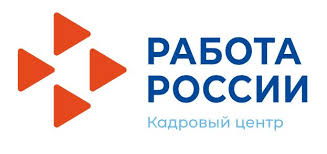 ПРОФОБУЧЕНИЕ МОЛОДЫХ МАМ И ГРАЖДАН ВОЗРАСТНОЙ ГРУППЫ 50 +Приглашаем на профессиональные консультации женщин, находящихся в отпуске по уходу за ребёнком до 3-х лет, и граждан возрастной группы 50+, чтобы в дальнейшем направить их на обучение в рамках национального проекта "Демография".В  профессиональное консультирование входит:Информационный блок (кто допускает к обучению и кто обучает)Профориентация (образовательный дефицит гражданина для возобновления или сохранения занятости)Рекомендации по выбору образовательной программыРекомендации по занятости после обученияСотрудник Центра занятости проводит профконсультацию и регистрирует заявку на обучение гражданина на портале «Работа в России», а также помогает с выбором образовательной программы.Затем Федеральные/региональные операторы обрабатывают заявки на обучение.Мы работаем со следующими федеральными операторами: 1.Агентство развития профессионального мастерства (Ворлдскиллс Россия).2. Национальный исследовательский Томский государственный университет.3. Российская академия народного хозяйства и государственного управления при Президенте Российской Федерации.Наши региональные партнёры:1. Центр опережающей профессиональной подготовки Свердловской области в структуре ГАПОУ СО «Уральский колледж строительства, архитектуры и предпринимательства».2. ФГАОУ ВО «Уральский федеральный университет имени первого Президента России Б.Н. Ельцина».3. Уральский институт управления – филиал ФГБОУ ВО «Российская академия народного хозяйства и государственной службы при Президенте Российской Федерации». После курсов переобучения и дополнительного профессионального образования гражданин может:Сохранить (возобновить) занятостьТрудоустроитьсяОткрыть собственное делоСтать самозанятымЗапись на профессиональное обучение и профессиональные консультации и по телефону: 8 (34345) 5-55-96